DRUŠTVO PRIJATELJEV MLADINE ČRNOMELJ  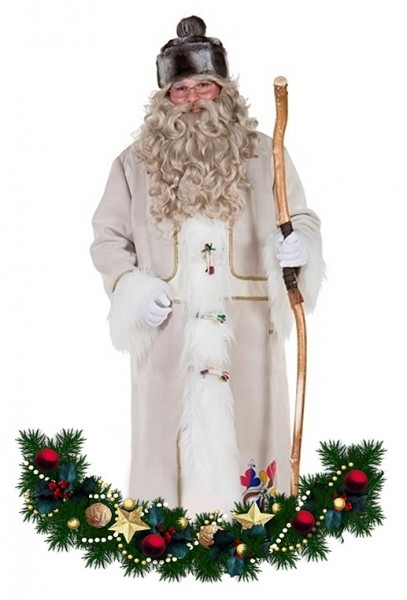 Kolodvorska 348340 Črnomelje-naslov: ssonja.strgar@gmail.comPRIJAVNICA ZA OBISK DEDKA MRAZA 2023za predšolske otroke občine ČrnomeljOtroci rojeni leta 2018, 2019, 2020 in 2021 bodo na podlagi izpolnjene in vrnjene prijavnice (dobite jo na FB DPM Črnomelj) na naslov DPM Črnomelj prejeli dopisnico – vabilo za obdaritev otrok ob obisku DEDKA MRAZA v Črnomlju, ki bo decembra 2023.Rok za oddajo izpolnjene prijavnice je 30. 11. 2023!Otroka lahko prijavite tudi na e-naslov: ssonja.strgar@gmail.comPRIJAVLJAM OTROKAIme in priimek otroka _________________________________________Datum rojstva otroka _________________________________________Naslov 	             __________________________________________Mobilni telefon staršev _____________________IZJAVAStarš/skrbnik ___________________________________ dovoljujem svojemu otroku _______________________ udeležbo na obisku Dedka Mraza v Črnomlju. Soglašam z uporabo njegovih osebnih podatkov za potrebe organizacije ob obdaritvi otroka in dovoljujem fotografiranje za namene promocije.Datum prijave: _____________________Podpis staršev: _____________________